Os Estados Unidos na Profecia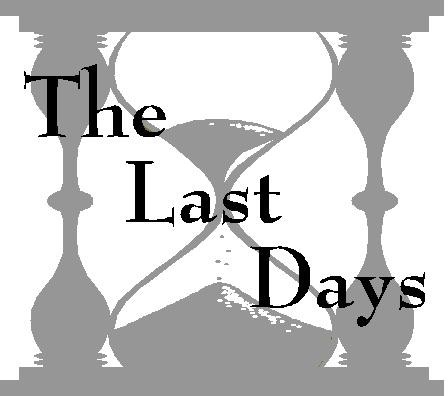 Livreto de Informações HComplemento à Lição 23A América na ProfeciaEste livreto fornece informações adicionais sobre a segunda besta de Apocalipse 13, conforme descrito na Lição 23. Conclua a Lição 23 antes de ler este material.“E eu contemplei outra besta saindo da terra; e ele tinha dois chifres semelhantes aos de um cordeiro, e ele falava como um dragão”. Apocalipse 13:11.Esta passagem bíblica apresenta uma besta que foi identificada como os Estados Unidos da América.Observe que ela lista sete detalhes de identificação:N.° 1 - É uma “besta”Daniel 7:17 nos diz que uma besta (ou animais) na profecia bíblica simbólica representa um rei ou nação política.N.º 2 - É “um outro” animalNão é idêntico ao primeiro animal do capítulo 13.N.º 3 - Está “surgindo”Surgir neste contexto indica que naquele momento estava indo ao poder enquanto João observava em visão. O contexto do versículo 10 está falando sobre o período em que o primeiro animal foi levado ao cativeiro, que foi em 1798. Portanto, esta nação estaria ganhando seu poder naquele momento.N.º 4 - “Da terra”Isso está em contraste com os animais de Daniel 7 e a primeira besta de Apocalipse 13 - todos surgiram do mar. Mar é a reunião das águas, e águas, na profecia bíblica, representam “povos, e multidões, e nações, e línguas” - Apocalipse 17:15. Portanto, esta nação surgindo da terra surgiria em uma área que não estava lotada com muitos povos e nações. Em Apocalipse 10:2, os termos “mar” e “terra” referem-se aos hemisférios oriental e ocidental, respectivamente.João Wesley, em sua observação sobre Apocalipse 13:11, escrita em 1754, diz o seguinte sobre esta besta:“Ainda não é vindo: embora não possa estar longe. Pois deve aparecer no final dos quarenta e dois meses da primeira besta”. Explanatory Notes Upon the New Testament [Observações Explicativas Sobre o Novo Testamento], vol. 3, pág. 299 (ed. 1791).Em 1798, quando o poder papal recebeu sua ferida mortal, os Estados Unidos, localizados no hemisfério ocidental, era a única grande potência mundial até então, ganhando destaque em território não anteriormente ocupado por povos, multidões e nações. Apenas nove anos antes, em 1789, os EUA adotaram sua Constituição nacional.“É razoável supor que Deus deixaria de fora das profecias de seu Livro todo este hemisfério ocidental? Não, não!" Selected Sermons [Sermões Selecionados], vol. 2, pág. 9, por De Witt Talmage, 1900.N.º 5 - “Tinha dois chifres”Os chifres simbolizam o poder governante de uma nação, e esta é uma descrição impressionante dos dois princípios fundamentais do poder governante dos Estados Unidos - sendo os princípios do republicanismo e do protestantismo. O republicanismo representa a liberdade do governo despótico e arbitrário de reis e imperadores, permitindo que todos os seus cidadãos controlem seu próprio governo. Protestantismo representa a liberdade de seguir o que você acredita ser verdade, eliminando a obediência forçada em questões religiosas.N.º 6 - “Como um cordeiro”As nações descritas em Daniel 7, que eram Babilônia, Média e Pérsia, Grécia, Roma, foram retratadas como animais predadores ferozes. Elas foram caracterizadas pela intolerância, perseguição e opressão. Os Estados Unidos, por outro lado, são retratados como um cordeiro dócil e doméstico, caracterizado pela liberdade, igualdade e tolerância.N.º 7 - E “falava como um dragão”O texto deixa claro que os Estados Unidos, infelizmente, nem sempre permaneceria tão inocente como no início, e acabaria falando como um dragão.Uma nação “fala” por meio de seus decretos e atos legislativos. Este versículo indica que o governo dos EUA agiria de acordo com os princípios do dragão que, de acordo com Apocalipse 12:9, é Satanás.A voz de um dragão"E ele exerce todo o poder da primeira besta antes dele, e fez a terra e os que nela habitam adorarem a primeira besta, cuja ferida mortal estava curada". Apocalipse 13:12.“Exerce todo o poder da primeira besta antes dele” nos diz que os Estados Unidos aplicarão o poder do papado. Isso fará com que o mundo inteiro “adore a primeira besta, cuja ferida mortal foi curada”. Esta nação tristemente repudiar á seus princípios de liberdade religiosa.“E ele faz grandes maravilhas, a ponto de fazer fogo descer do céu sobre a terra à vista dos homens, e engana aqueles que habitam na terra por meio daqueles milagres que tinha poder de fazer à vista da besta; dizendo para aqueles que habitam na terra, que eles fizessem uma imagem para a besta, que tinha sido ferida pela espada, e vivera”. Apocalipse 13:13-14.“Grandes maravilhas” indica que haverá sinais sobrenaturais operados para enganar o mundo, e anunciam a formação de “uma imagem para a besta”. Uma imagem de algo é uma semelhança com ele ou uma duplicata dele. Portanto, as características do papado serão duplicadas nos Estados Unidos.O papado foi distinguido historicamente como uma combinação de poder religioso e civil. Portanto, quando os Estados Unidos começarem a empregar seu poder civil para aplicar os decretos dos líderes religiosos que estão clamando por tal cumprimento, os Estados Unidos terão formado uma imagem da estrutura político-religiosa católica romana.“E ele tinha poder de dar vida à imagem da besta, e que a imagem da besta poderia tanto falar quanto fazer com que tantos quantos não adorassem a imagem da besta fossem mortos”. Apocalipse 13:15.“Dar vida à imagem” para “tanto falar quanto fazer... com que tantos quantos... não adorassem a imagem... fossem mortos”. Essa imagem do catolicismo romano - essa combinação de igreja e estado - poder religioso e civil se tornará uma realidade na América. Qualquer decreto religioso que esta imagem promulgue se tornará legalmente aplicável como um dever religioso para obedecer. Aqueles que não obedecerem a essas ordens religiosas, recusando-se a adorar essa imagem, serão punidos com pena de morte. A religião forçada, praticada pelo papado durante sua supremacia, ganhará vida mais uma vez na América. Mas é totalmente contrário aos princípios de Deus, fundados em Sua palavra. Portanto, você pode ver que a verdadeira questão aqui gira em torno de quem você vai “adorar”!“E ele fez com que todos, tanto pequenos quanto grandes, ricos e pobres, livres e escravos, recebessem uma marca em sua mão direita, ou em suas testas;” Apocalipse 13:16.Isso nos diz que serão os Estados Unidos que instigarão a aplicação da marca da besta - ou catolicismo romano - e “faz com que todos... recebam a marca”. A lição 23 documenta o fato de que a besta afirma claramente que a observância do domingo é a marca de sua autoridade. Isso contrasta fortemente com o Sábado do sétimo dia, que Deus, o Criador, estabeleceu como o sinal de Sua autoridade. Uma vez que esta marca é recebida sabendo que segue o dia que o papado tornou santo, então a marca não é algo tangível, como um implante de chip de computador, ou um cartão de crédito etc.; é por isso que a verdadeira questão aqui gira em torno de quem você vai “adorar”!Esta marca é recebida “na mão direita ou na testa”. Sua “mão direita” significa seu trabalho e força, enquanto sua “testa” significa suas crenças e decisões. Portanto, receber esta marca em sua mão direita significaria que mesmo que você não concorde que todas as pessoas devam ser forçadas a adorar no domingo sob pena de morte, você não lutará contra a ordem, mas trabalhará de acordo com ela. E receber essa marca em sua testa significaria que você realmente acredita que a adoração no domingo agrada a Deus, e que todos os que recusarem essa marca da besta devem ser mortos.“E que nenhum homem possa comprar ou vender, a não ser aquele que tiver a marca, ou o nome da besta, ou o número de seu nome.” Apocalipse 13:17.É muito claro que aqueles que obedecem a Deus e se recusam a dar sua lealdade à besta e sua imagem, serão proibidos por lei de realizar quaisquer negócios. Sua dependência será então totalmente de Deus. Embora todo sustento terreno seja cortado, eles ainda confiarão em Deus para todo o seu sustento. E a promessa é feita apenas a estes fiéis:“Ele habitará no alto, as fortificações das rochas serão seu lugar de defesa. Pão será dado a ele, suas águas estarão seguras”. Isaías 33:16.Observe o que deve ser imposto: a marca da besta - a observância do domingo. Esta será a questão decisiva em relação à lealdade de alguém e a quem eles adoram. Você vai adorar a besta ou sua imagem obedecendo aos seus mandamentos?    Ou você vai adorar a Deus obedecendo aos Seus mandamentos?Satanás odeia o Sábado porque é o sinal da autoridade de Cristo como Criador e Rei. E em todas as épocas, Satanás tem tentado agir por meio dos governos das nações em seus ataques contra Cristo e Seu povo.Assim como nos tempos bíblicos, hoje, os principais movimentos de nações e reis são na verdade o campo de batalha de uma guerra ainda maior - a mesma guerra que começou no céu entre Cristo e Satanás. Nesta guerra, todas as pessoas do mundo, sejam pequenas ou grandes, ricas ou pobres, livres ou escravas, estarão envolvidas. Esses eventos finais da história da Terra serão o clímax do grande conflito que já dura cerca de 6.000 anos.O resultado dessa batalha é descrito no capítulo 19 de Apocalipse. Os versículos 7 e 8 descrevem a purificação do povo de Deus que acontecerá durante este tempo de provação. Embora externamente possa parecer difícil, “contudo, o homem interior é renovado dia a dia” 2 Coríntios 4:16. Textos como Tiago 1: 3-4 e 1 Pedro 4:1 descrevem as bênçãos que vêm para aqueles que defendem a verdade e a honra de Deus.Apocalipse 19 também descreve a glorificação da igreja de Cristo, o retorno vitorioso de nosso Senhor e a destruição dos poderes terrestres que tentavam impor a todo o mundo a desobediência à Lei de Deus.Em seguida, é feita a promessa de que aqueles que "não haviam adorado a besta, nem a sua imagem, e nem haviam recebido sua marca em suas testas ou em suas mãos; e eles viveram, e reinaram com Cristo durante mil anos". Apocalipse 20:4.O QUE A BÍBLIA DIZÉ hora de fazer um estudo como nunca feito antes; O fim dos tempos está sobre nós, mesmo na porta.Um teste virá para todos os que moram na terra; E somente pela palavra de Deus alguém permanecerá.É o que a Bíblia diz que realmente importa agora;Apenas ao que a Bíblia diz que meu joelho deve se dobrar.Não importa o que papas, concílios ou governos possam decretar, se tentarem tomar o lugar do que A BÍBLIA me diz.    Pode ser diferente do que sempre pensei;Pode não ser o que meus pais ensinaram.Mas se a Bíblia diz isso, quem sou eu para ser aquele que discorda? A palavra de Deus é o padrão e o teste para cada credo.É o que a Bíblia diz que realmente importa agora;Apenas ao que a Bíblia diz que meu joelho deve se dobrar.Não importa o que papas, concílios ou governos possam decretar, se tentarem tomar o lugar do que A BÍBLIA me diz.